临淄区教育和体育局2020年政府信息公开工作年度报告根据《中华人民共和国政府信息公开条例》、国务院办公厅《关于政府信息公开工作年度报告有关事项的通知》和区政府办公室《关于编制和发布2020年政府信息公开工作年度报告的通知》要求，特向社会公布2020年度临淄区教育和体育局公开工作年度报告。本报告中所列数据的统计期限自2020年1月1日起至2020年12月31日止。本报告以网上公开的形式进行公布。一、总体情况2020年，临淄区教体局高度重视政务信息公开工作，严格按照《条例》和《办法》文件精神，不断丰富完善政府信息公开内容，保障政府信息公开工作依法、及时、有序地开展，为社会提供方便、快捷的教育信息公开服务。主动公开情况。区教体局对2020年以来形成的政府信息进行了及时更新和发布，本年度共主动公开政府信息3455条。其中，政府网站公开信息255条；政务微博公开信息1600条；微信公众号公开信息1600条。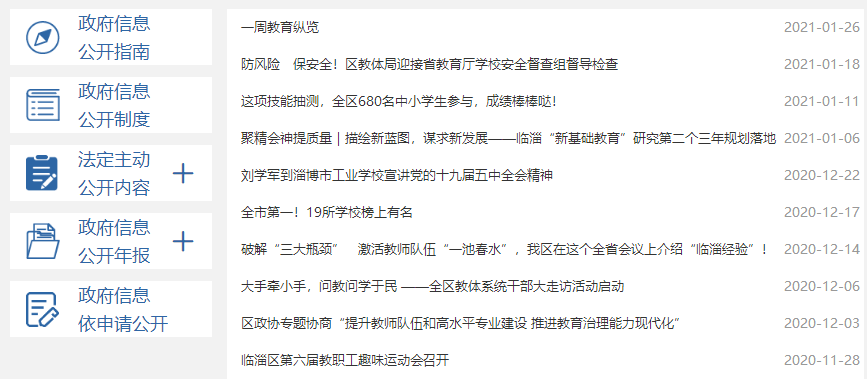 图1.区教育和体育局政务公开截图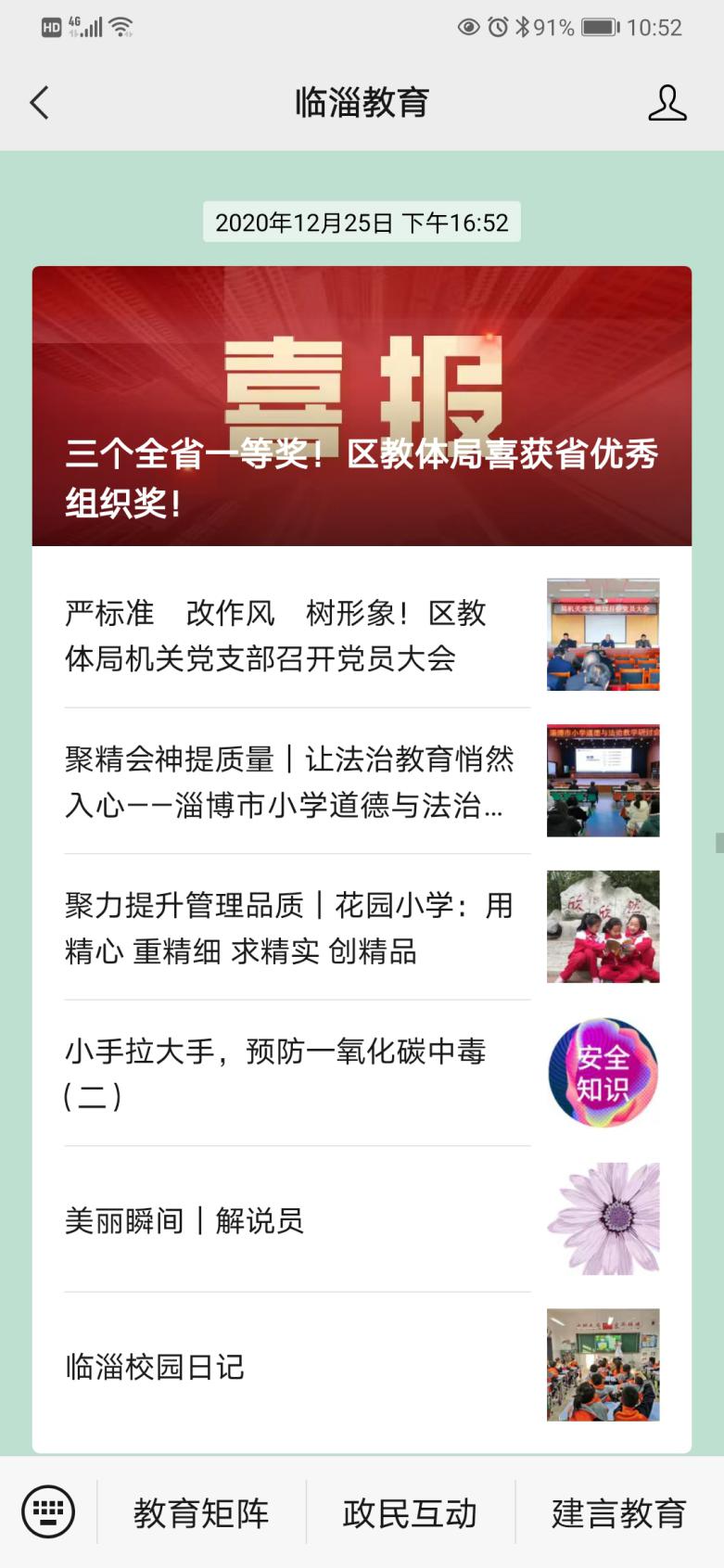 图2.“临淄教育”微信公众号截图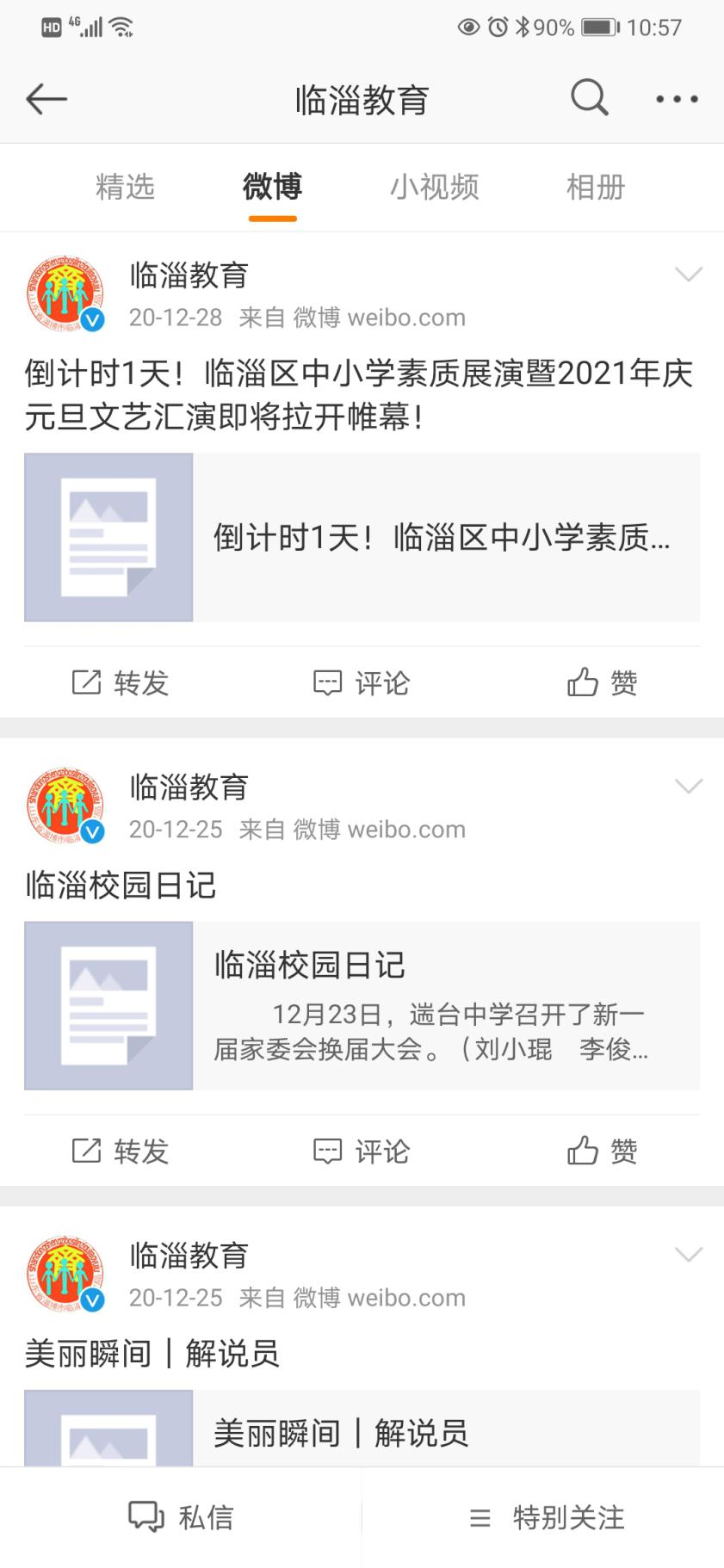 图3.“临淄教育”微博截图中小学信息公开工作开展情况。按照《国务院办公厅关于印发〈公共企事业单位信息公开规定制定办法〉的通知》文件精神，全面推动中小学开展信息公开，不断增强学校主动公开意识，指导学校逐步建立完善的政府信息公开工作机制，扩大公开范围，细化公开内容，在“临淄教育公共服务平台”栏目设置了“特色学校”专栏，重点主动公开了各学校下列信息：1.校务公开，包括机构概况、机构职能、规划计划、课程设置、教学计划、课程设置、教学计划、学籍管理、评优奖励、招生计划、招生结果、预算公开等；2.学校生活，包括学校咨询、校园生活等；3.教学教研，包括课题研讨、教研天地等；4.德育之窗，包括主题教育、实践教育；5.家长学校，包括家庭教育；6.校园安全，包括校车安全、校园安保；7.师德建设，包括爱与责任。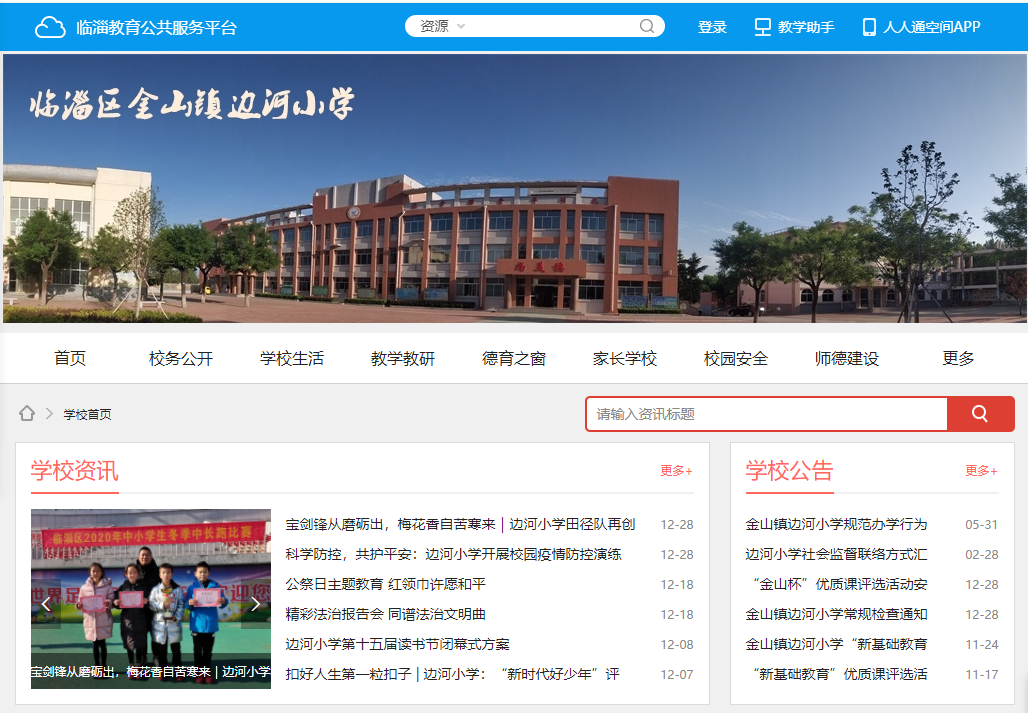 图4.“临淄教育公共服务平台”截图（二）2020年依申请公开情况。2020年我局通过政府平台收到自然人关于本单位政府信息公开申请1件且已办结，办结率100%。 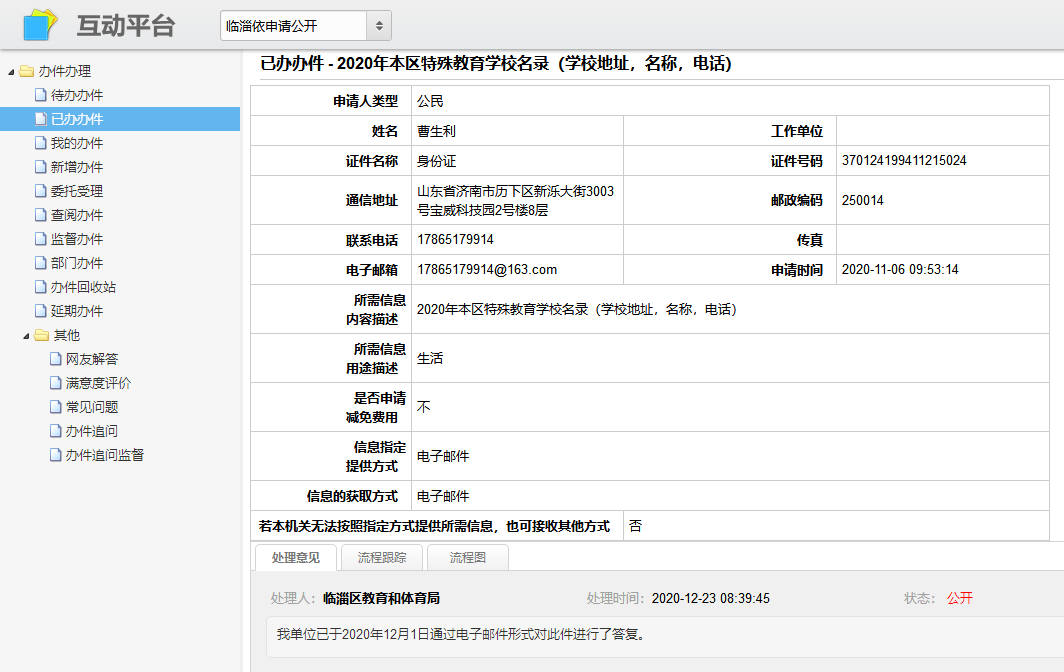 图5.区教体局依申请公开办理情况截图建议提案办理公开情况。2020年区教体局共收到区十八届人大四次会议61号、80号、104号、105号、106号、107号、108号、109号、110号、111号、112号、113号、122号13项建议，区政协十届四次会议9号、24号、26号、27号、36号、37号、58号、59号、70号、73号、81号、82号、83号、87号、88号、101号、102号、103号、104号、112号、118号、120号、121号23项提案。我局对收到的提案建议进行了认真办理，办结率、满意率都达到100%，并及时公开准确地办理了情况报告，接受社会监督。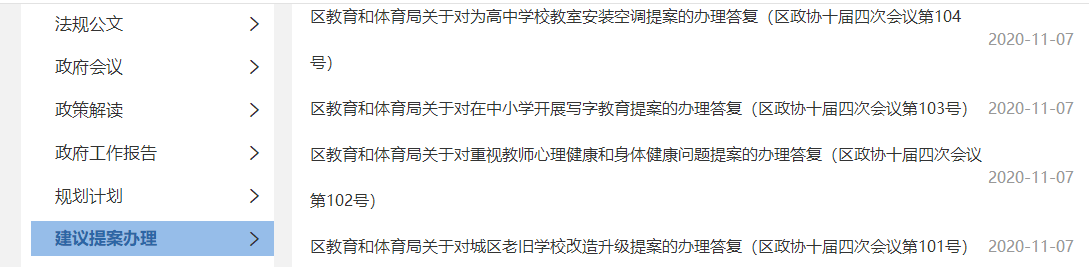 图6.人大建议和政协提案办理情况截图（四）信息管理。根据政府信息公开审查机制，严格执行“先审查，后公开”原则及保密审查要求，经审查依法应当公开的事项，及时准确向社会公开。（五）平台建设。在临淄区门户网站设立临淄区教育和体育局政府信息公开专栏，主动公布信息公开目录和信息公开指南等内容，结合教体系统工作实际，设置了“业务工作”“部门会议”“脱贫攻坚”“民生公益”“人事信息”“教育信息”等栏目，按要求对外公开政府信息，做到及时维护和更新。（六）监督保障。区教体局高度重视政府信息公开工作，成立了主要领导任组长，分管领导任副组长，各相关科室负责人为成员的政府信息公开领导小组，局党组定期召开会议研究信息公开相关工作，并坚持以公开为原则，不公开为例外，及时做好政务公开工作。二、主动公开政府信息情况该部分以表格形式报告。表格如下：三、收到和处理政府信息公开申请情况2020年我局通过政府平台收到自然人关于本单位政府信息公开申请1件且已办结，办结率100%。 四、政府信息公开行政复议、行政诉讼情况全年没有因政务信息公开原因被自然人、法人或其他组织提起行政复议和行政诉讼。五、存在的主要问题及改进情况（一）存在的问题：2020年，我局政府信息公开工作取得了一定的成绩，但也存在一些问题和不足，主要是信息公开的栏目之间不够均衡，部门动态信息多而其他栏目内容少，有待于进一步完善。（二）改进情况：一是进一步规范公开流程。我局将按照《条例》要求，梳理教体局掌握的政府信息，坚持以“公开为原则，不公开为例外”，及时提供，定期维护，确保政府信息公开工作能按照既定的工作流程有效运作。二是逐步扩大公开内容。进一步对原有的政府信息公开目录进行补充完善，组织各业务科室进一步梳理向公众公开的信息，保证公开信息的完整性和准确性。三是充分发挥“微信”平台、电视频道的宣传力度，及时将相关的政策解读、教育动态等信息，及时传递给公众，不断提升群众满意度。六、其他需要报告的事项无其他需报告事项。第二十条第（一）项第二十条第（一）项第二十条第（一）项第二十条第（一）项信息内容本年新制作数量本年新公开数量对外公开总数量规章000规范性文件000第二十条第（五）项第二十条第（五）项第二十条第（五）项第二十条第（五）项信息内容上一年项目数量本年增/减处理决定数量行政许可000其他对外管理服务事项000第二十条第（六）项第二十条第（六）项第二十条第（六）项第二十条第（六）项信息内容上一年项目数量本年增/减处理决定数量行政处罚000行政强制000第二十条第（八）项第二十条第（八）项第二十条第（八）项第二十条第（八）项信息内容上一年项目数量本年增/减本年增/减行政事业性收费000第二十条第（九）项第二十条第（九）项第二十条第（九）项第二十条第（九）项信息内容采购项目数量采购总金额采购总金额政府集中采购000（本列数据的勾稽关系为：第一项加第二项之和，等于第三项加第四项之和）（本列数据的勾稽关系为：第一项加第二项之和，等于第三项加第四项之和）（本列数据的勾稽关系为：第一项加第二项之和，等于第三项加第四项之和）申请人情况申请人情况申请人情况申请人情况申请人情况申请人情况申请人情况（本列数据的勾稽关系为：第一项加第二项之和，等于第三项加第四项之和）（本列数据的勾稽关系为：第一项加第二项之和，等于第三项加第四项之和）（本列数据的勾稽关系为：第一项加第二项之和，等于第三项加第四项之和）自然人法人或其他组织法人或其他组织法人或其他组织法人或其他组织法人或其他组织总计（本列数据的勾稽关系为：第一项加第二项之和，等于第三项加第四项之和）（本列数据的勾稽关系为：第一项加第二项之和，等于第三项加第四项之和）（本列数据的勾稽关系为：第一项加第二项之和，等于第三项加第四项之和）自然人商业企业科研机构社会公益组织法律服务机构其他总计一、本年新收政府信息公开申请数量一、本年新收政府信息公开申请数量一、本年新收政府信息公开申请数量1000001二、上年结转政府信息公开申请数量二、上年结转政府信息公开申请数量二、上年结转政府信息公开申请数量0000000三、本年度办理结果（一）予以公开（一）予以公开0000000三、本年度办理结果（二）部分公开（区分处理的，只计这一情形，不计其他情形）（二）部分公开（区分处理的，只计这一情形，不计其他情形）0000000三、本年度办理结果（三）不予公开1．属于国家秘密0000000三、本年度办理结果（三）不予公开2．其他法律行政法规禁止公开0000000三、本年度办理结果（三）不予公开3．危及“三安全一稳定”0000000三、本年度办理结果（三）不予公开4．保护第三方合法权益0000000三、本年度办理结果（三）不予公开5．属于三类内部事务信息0000000三、本年度办理结果（三）不予公开6．属于四类过程性信息0000000三、本年度办理结果（三）不予公开7．属于行政执法案卷0000000三、本年度办理结果（三）不予公开8．属于行政查询事项0000000三、本年度办理结果（四）无法提供1．本单位不掌握相关政府信息0000000三、本年度办理结果（四）无法提供2．没有现成信息需要另行制作0000000三、本年度办理结果（四）无法提供3．补正后申请内容仍不明确0000000三、本年度办理结果（五）不予处理1．信访举报投诉类申请0000000三、本年度办理结果（五）不予处理2．重复申请0000000三、本年度办理结果（五）不予处理3．要求提供公开出版物0000000三、本年度办理结果（五）不予处理4．无正当理由大量反复申请0000000三、本年度办理结果（五）不予处理5．要求行政机关确认或重新出具已获取信息0000000三、本年度办理结果（六）其他处理（六）其他处理0000000三、本年度办理结果（七）总计（七）总计1000001四、结转下年度继续办理四、结转下年度继续办理四、结转下年度继续办理0000000行政复议行政复议行政复议行政复议行政复议行政诉讼行政诉讼行政诉讼行政诉讼行政诉讼行政诉讼行政诉讼行政诉讼行政诉讼行政诉讼结果维持结果纠正其他结果尚未审结总计未经复议直接起诉未经复议直接起诉未经复议直接起诉未经复议直接起诉未经复议直接起诉复议后起诉复议后起诉复议后起诉复议后起诉复议后起诉结果维持结果纠正其他结果尚未审结总计结果维持结果纠正其他结果尚未审结总计结果维持结果纠正其他结果尚未审结总计000000000000000